О внесении изменений в постановление администрации  Приволжского сельского  поселения Мариинско-Посадского района Чувашской Республики № 2 от 09.01.2018г. «Об утверждении Порядка формирования и ведения реестра источников доходов бюджета  Приволжского  сельского поселения Мариинско-Посадского района Чувашской Республики» В соответствии с постановлением Правительства Российской Федерации от 5 апреля 2019 г. № 402 «О внесении изменений в постановление Правительства Российской Федерации от 31 августа 2016 г. № 868», администрация  Приволжского сельского поселения Мариинско-Посадского района Чувашской Республики      п о с т а н о в л я е т:Внести в постановление администрации Приволжского сельского поселения Мариинско-Посадского района Чувашской Республики № 2 от 09.01.2018г. «Об утверждении Порядка формирования и ведения реестра источников доходов бюджета Приволжского сельского поселения  Мариинско-Посадского района Чувашской Республики» (с изменением, внесенным постановлением администрации Приволжского сельского поселения  Мариинско-Посадского района Чувашской Республики от 05.12. № 58,) следующие изменения:в Порядке формирования и ведения реестра источников доходов бюджета  Приволжского сельского поселения Мариинско-Посадского района Чувашской Республики, утвержденном указанным постановлением: в подпункте «л» пункта 11 слова «решением о бюджете» заменить словами «решением об исполнении бюджета».               2.Настоящее постановление вступает в силу после его официального опубликования в печатном средстве массовой информации "Посадский вестник".Глава  Приволжского сельского поселения                                                                                Э.В.ЧерновЧĂВАШ РЕСПУБЛИКИСĔнтĔрвĂрри РАЙОНĚПРИВОЛЖСКИ ЯЛ ПОСЕЛЕНИЙĚН  АДМИНИСТРАЦИЙĚ ЙЫШĂНУ «12» апреля 2021ç. №25  Нерядово ялě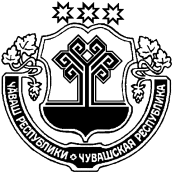 ЧУВАШСКАЯ РЕСПУБЛИКА
МАРИИНСКО-ПОСАДСКИЙ РАЙОН АДМИНИСТРАЦИЯПРИВОЛЖСКОГО СЕЛЬСКОГОПОСЕЛЕНИЯ ПОСТАНОВЛЕНИЕ «12» апреля 2021г. № 25деревня Нерядово